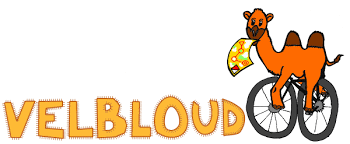 Bodování do žebříčku MTBOLIGYVelbloud se jede na 2 etapy = 2 závody = 2x bodyVítěz každé etapy dostane 100 bodu (druhý 99, třetí 98 atd.). V jeden den budou tedy přiděleny dvoje body. V rámci velblouda se bude určovat i celkové pořadí velblouda. Celkové pořadí bude určeno na základě součtu časů obou etap a nebude mít vliv na žebříček ligy. Bude tím určeno prestižní ocenění král a královna velblouda.